DESCRIBE! SUPPORT! EXPLAIN!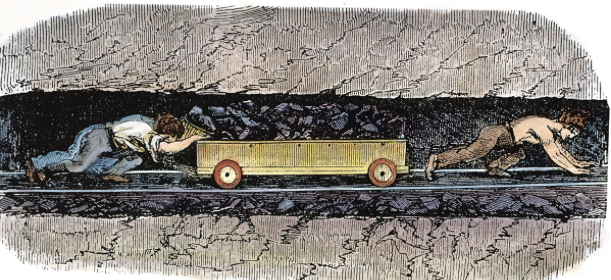 Describe: For 3 Documents, you must describe the content of the document. Example: A painting showing child labor in an English Coal Mine.  Support: For 6 Documents, you must use the document to support your argument.  Example: A painting showing child labor in an English Coal Mine, showed the brutal working conditions the working class went through.Explain: You must use a HIPP sentence for 3 of the documents.  A painting showing child labor in an English Coal Mine showed the brutal working conditions the working class went through…..Historical Context: At the time, Laissez-Faire economics allowed horrible working conditions.Intended Audience:  This painting directed at the people led to changes in working conditions.Purpose: The purpose is to get those outside of the factories to understand the working conditions.Point of View: The artist believes that children are being exploited.  